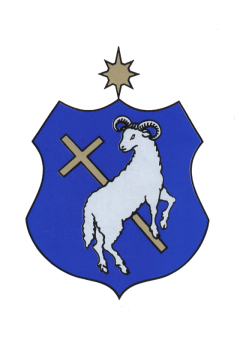 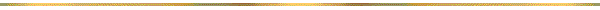 Szigetszentmiklós Város ÖNKORMÁNYZATA 
Képviselő-testületének8/2022.(VII.05.) ÖNKORMÁNYZATI rendeleteSzigetszentmiklós Város Önkormányzata 2022. évi költségvetéséről szóló 1/2022. (III.04.) önkormányzati rendelet módosításárólSzigetszentmiklós Város Önkormányzatának Képviselő-testülete az Alaptörvény 32. cikk (2) bekezdésében meghatározott eredeti jogalkotói hatáskörében, az Alaptörvény 32. cikk (1) bekezdés f) pontjában meghatározott feladatkörében eljárva a következőket rendeli el:1. §(1) A Szigetszentmiklós Város Önkormányzata 2022. évi költségvetéséről szóló 1/2022. (III. 4.) önkormányzati rendelet 3. § (1) bekezdés a)–c) pontja helyébe a következő rendelkezések lépnek:(A Képviselő-testület az önkormányzat költségvetését)„a)	10.351.212.228 Ft Költségvetési bevétellelb)	15.296.089.583 Ft Költségvetési kiadássalc)	4.944.877.355 Ft Költségvetési egyenleggel”(állapítja meg.)(2) A Szigetszentmiklós Város Önkormányzata 2022. évi költségvetéséről szóló 1/2022. (III. 4.) önkormányzati rendelet 3. § (2) bekezdése helyébe a következő rendelkezés lép:„(2) A hiány finanszírozását belső forrásból 2.928.709.925 Ft pénzmaradvány és 59.210.003 Ft államháztartáson belüli megelőlegezés igénybevételével, külső forrásból 1.956.957.427 Ft felhalmozási célú hitelfelvétellel biztosítja.”(3) A Szigetszentmiklós Város Önkormányzata 2022. évi költségvetéséről szóló 1/2022. (III. 4.) önkormányzati rendelet 3. § (3) bekezdés a)–d) pontja helyébe a következő rendelkezések lépnek:[A Képviselő-testület az államháztartásról szóló 2011. évi CXCV törvény (a továbbiakban: Áht.) 23. § (2) bekezdés figyelembevételével a bevételi és a kiadási előirányzatok körében a]„a)	működési célú bevételek főösszegét 10.134.110.010 forintbanb)	felhalmozási célú bevételek főösszegét 5.161.979.573 forintbanc)	működési célú kiadások főösszegét 9.851.122.478 forintband)	felhalmozási célú kiadások főösszegét 5.444.967.105 forintban”(állapítja meg.)(4) A Szigetszentmiklós Város Önkormányzata 2022. évi költségvetéséről szóló 1/2022. (III. 4.) önkormányzati rendelet 3. § (9) bekezdés 1–6. pontja helyébe a következő rendelkezések lépnek:[Az Önkormányzat költségvetési bevételei és költségvetési kiadásai az Áht. 23. § (2) bekezdése figyelembevételével előirányzat csoportok, kiemelt előirányzatok szerinti bontásban:]„1.	működési célú bevételek 8.911.200.590 Ft,2.	felhalmozási célú bevételek 1.440.011.638 Ft,3.	finanszírozási bevételek 4.944.877.355 Ft,4.	a személyi jellegű kiadások 4.223.810.836 Ft,5.	a munkaadókat terhelő járulékok 648.583.331 Ft,6.	a dologi jellegű kiadások 3.128.398.646 Ft,”(5) A Szigetszentmiklós Város Önkormányzata 2022. évi költségvetéséről szóló 1/2022. (III. 4.) önkormányzati rendelet 3. § (9) bekezdés 8. pontja helyébe a következő rendelkezés lép:[Az Önkormányzat költségvetési bevételei és költségvetési kiadásai az Áht. 23. § (2) bekezdése figyelembevételével előirányzat csoportok, kiemelt előirányzatok szerinti bontásban:]„8.	elvonások, befizetések 1.015.256.843 Ft,”(6) A Szigetszentmiklós Város Önkormányzata 2022. évi költségvetéséről szóló 1/2022. (III. 4.) önkormányzati rendelet 3. § (9) bekezdés 11–13. pontja helyébe a következő rendelkezések lépnek:[Az Önkormányzat költségvetési bevételei és költségvetési kiadásai az Áht. 23. § (2) bekezdése figyelembevételével előirányzat csoportok, kiemelt előirányzatok szerinti bontásban:]„11.	egyéb működési célú támogatások ÁH-n kívülre 386.693.039 Ft,12.	a beruházások 4.781.703.172 Ft,13.	a felújítások 445.511.979 Ft,”(7) A Szigetszentmiklós Város Önkormányzata 2022. évi költségvetéséről szóló 1/2022. (III. 4.) önkormányzati rendelet 3. § (9) bekezdés 15. és 16. pontja helyébe a következő rendelkezések lépnek:[Az Önkormányzat költségvetési bevételei és költségvetési kiadásai az Áht. 23. § (2) bekezdése figyelembevételével előirányzat csoportok, kiemelt előirányzatok szerinti bontásban:]„15.	egyéb felhalmozási célú támogatások ÁH-n kívülre 119.503.954 Ft,16.	hitelek törlesztése 84.248.000 Ft,”(8) A Szigetszentmiklós Város Önkormányzata 2022. évi költségvetéséről szóló 1/2022. (III. 4.) önkormányzati rendelet 3. § (9) bekezdése a következő 17. ponttal egészül ki:[Az Önkormányzat költségvetési bevételei és költségvetési kiadásai az Áht. 23. § (2) bekezdése figyelembevételével előirányzat csoportok, kiemelt előirányzatok szerinti bontásban:]„17.	megelőlegezések visszafizetése 165.710.302 Ft.”(9) A Szigetszentmiklós Város Önkormányzata 2022. évi költségvetéséről szóló 1/2022. (III. 4.) önkormányzati rendelet 3. § (10) bekezdés a) és b) pontja helyébe a következő rendelkezések lépnek:[A Képviselő-testület a tartalék előirányzatokat az Áht. 23. § (3) bekezdése figyelembevételével a 17. mellékletben részletezve az alábbiak szerint határozza meg:]„a)	általános tartalék 6.377.781 Ft,b)	működési célú céltartalék 85.313.129 Ft,”2. §A Szigetszentmiklós Város Önkormányzata 2022. évi költségvetéséről szóló 1/2022. (III. 4.) önkormányzati rendelet 1. melléklete helyébe az 1. melléklet lép.3. §Ez a rendelet 2022. július 6-án lép hatályba.ZÁRADÉKSzigetszentmiklós Város Önkormányzatának Képviselő-testülete ezen rendeletet 2022. július 4. napján alkotta, 2022. július 5. napján kihirdetésre került.dr. Szilágyi Anita
jegyződr. Szilágyi Anita
            jegyző Nagy János
polgármester